Comme sur le modèle, complète les phrases :La souris fâche son souriceau.La louve fâche son ……………………Le renard fâche son ………………….La baleine fâche son …………………….Le lion fâche son ……………………Comme sur le modèle, complète les phrases :La souris fâche son souriceau.La louve fâche son ……………………Le renard fâche son ………………….La baleine fâche son …………………….Le lion fâche son ……………………Comme sur le modèle, complète les phrases :La souris fâche son souriceau.La louve fâche son ……………………Le renard fâche son ………………….La baleine fâche son …………………….Le lion fâche son ……………………Colle chaque étiquette sous le mot qui correspond :lionrenardbaleinelouvelionceaurenardeaubaleineaulouveteau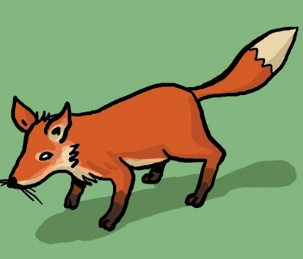 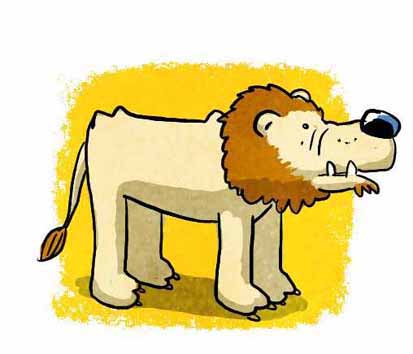 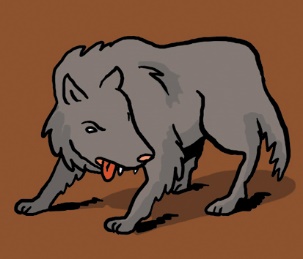 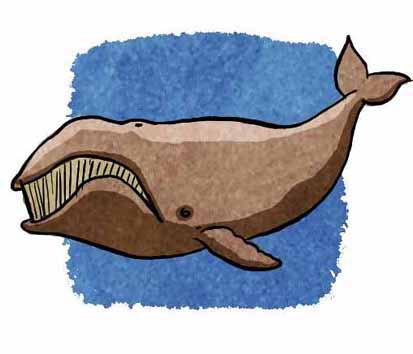 